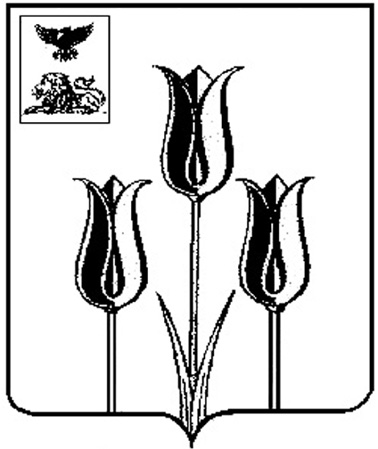 РОССИЙСКАЯ ФЕДЕРАЦИЯР А С П О Р Я Ж Е Н И ЕГЛАВЫ АДМИНИСТРАЦИИ                                                МУНИЦИПАЛЬНОГО РАЙОНА «ВОЛОКОНОВСКИЙ РАЙОН» БЕЛГОРОДСКОЙ ОБЛАСТИ18 мая 2015 г.                                                                     					№ 382О внесении изменений в распоряжение главы администрации Волоконовского района от 06 июля 2012 года № 703В соответствии с распоряжением Губернатора Белгородской области от 16 апреля 2015 года № 218-р «О внесении изменений в распоряжение Губернатора Белгородской области от 22 июня 2012 года № 408-р» и в целях уточнения критериев определения сложности проектов, порядка определения уровня профессионального соответствия работников органов местного самоуправления Волоконовского района, участвующих в разработке и реализации проектов: внести следующие изменения в распоряжение главы администрации Волоконовского района от 06 июля 2012 года № 703 «Об утверждении порядка определения уровня профессионального соответствия проектных специалистов»:- в порядок определения уровня профессионального соответствия муниципальных служащих района, а также работников администрации муниципального района «Волоконовский район», замещающих должности, не отнесенные к должностям муниципальной службы района, участвующих в разработке и реализации проектов (далее – порядок), утвержденном в   пункте 1 названного распоряжения:- пункт 2.2 раздела 2 дополнить вторым абзацем следующего содержания:«- глобальный»;- абзацы второй – пятый пункта 2.2 раздела 2 порядка считать абзацами третьим – шестым соответственно;- пункт 2.3 раздела 2 порядка изложить в следующей редакции:«2.3. Сложность проекта определяется руководителем проекта на этапе его инициации, согласно приложению № 1»;- пункт 3.11. раздела 3 порядка изложить в следующей редакции:«3.11. Куратор и оператор мониторинга проекта не подлежат оценке на соответствие требованиям к требованиям к компетентности  и тестированию на знание основных положений проекта»;- в пункте 4.5 раздела 4 порядка слова «в реализации проектов в роли руководителя проекта» исключить, далее по тексту;- второй и третий абзацы пункта 4.9 раздела 4 порядка изложить в следующей редакции:«- проект не реализован, ресурсы не использованы;- проект не реализован, ресурсы использованы»;- дополнить раздел 4 порядка пунктом 4.11 следующего содержания:«4.11. Куратору и оператору мониторинга проекта ранг в области проектного управления не присваивается;- дополнить раздел 4 порядка пунктом 4.12 следующего содержания:«4.12. Руководителю и администратору проекта ранг в области проектного управления присваивается в случае, если занятость соответствующего проектного специалиста в проекте составила более          30 процентов от общей его длительности.Под длительностью проекта определяется промежуток времени с даты перевода проекта на этап реализации до даты окончания последней работы проекта»;- приложения № 1, № 2 и № 3 к порядку изложить в редакции согласно приложению к настоящему распоряжению.Глава администрации района                                            		С. БикетовПриложениек распоряжению главы администрации района от 18 мая 2015г.№ 382Приложение № 1к порядку определения уровняпрофессионального соответствиямуниципальных служащих района, а также работников  администрации муниципального района «Волоконовский район», замещающих должности,  не отнесенные к должностям муниципальной службы района, участвующих в разработке и реализации проектовКритерии сложности проектаОпределение уровня сложности проектаПриложение № 2к порядку определения уровняпрофессионального соответствиямуниципальных служащих района, а также работников  администрации муниципального района «Волоконовский район», замещающих должности,  не отнесенные к должностям муниципальной службы района, участвующих в разработке и реализации проектовОпределение рангов в области проектного управленияПриложение № 3к порядку определения уровняпрофессионального соответствиямуниципальных служащих района, а также работников  администрации муниципального района «Волоконовский район», замещающих должности,  не отнесенные к должностям муниципальной службы района, участвующих в разработке и реализации проектовВключение проектных специалистов в команду проектаКритерийЗначение критерияЗначение критерияКритерий1 балл2 балла123Использование результатов проектаРезультат проекта используется одним органом исполнительной власти, государственным органом области и (или)координируемыми им отраслевыми органами исполнительной власти, государственными органами области, и (или) подведомственными учреждениямиРезультат проекта используется несколькими органами исполнительной власти, государственными органами области и (или) органами местного самоуправления, и (или) гражданами и организациямиТерриторияреализации проектаВыполнение работ проекта осуществляется на территории одного муниципального района, городского округаВыполнение работ проекта осуществляется на территории двух и более муниципальных районов, городских округовМежведомственность проектаВ команду проекта входят работники одного органа исполнительной власти, государственного органа области и (или) координируемых им отраслевых органов исполнительной власти, государственных органов областиВ команду проекта входят работники двух и более органов исполнительной власти, государственных органов области (как минимум один из которых не является координируемым другим) и (или) органов местного самоуправленияНаличие в проекте заемных средств или средств хозяйствующих субъектов при условии отражения их в бюджете проекта (план управления проектом), за исключением организаций и учреждений, подведомственных и/или курируемых органами властиНетДаРассмотрение и одобрение проекта на оперативном совещании с участием членов Правительства области по рассмотрению текущих вопросовДаБаллы не присваиваютсяУровень сложности проектаУсловия, при которых присваивается уровень сложности проектаГлобальныйПроекты, в результате реализации которых планируется поступление дополнительных, невозвратных платежей в бюджет области в объеме 100 млн. руб. и болееВысокий Общее количество баллов равно 8 и болееВыше среднего Общее количество баллов равно 7СреднийОбщее количество баллов равно 6Начальный Общее количество баллов равно 5 и менееОпыт участия в проектеОпыт участия в проектеПрисваиваемый рангУровень сложности проектаРоль в проектеПрисваиваемый рангГлобальный/высокийРуководитель проектаПроектный менеджер 1 классаВыше среднегоРуководитель проектаПроектный менеджер 2 классаСреднийРуководитель проектаПроектный менеджер 3 классаНачальныйРуководитель проектаПроектный менеджер 4 классаВысокий/глобальныйЧлен рабочей группыПроектный специалист 1 классаВыше среднегоЧлен рабочей группыПроектный специалист 2 классаСреднийЧлен рабочей группыПроектный специалист 3 классаНачальныйЧлен рабочей группыПроектный специалист 4 классаИмеющийся ранг проектного специалистаДопуск к участию в проектеДопуск к участию в проектеИмеющийся ранг проектного специалистаУровень сложности проектаРоль в проектеПроектный менеджер 1 классаГлобальный (высокий)Руководитель проектаПроектный менеджер 2 классаГлобальный(высокий)Руководитель проектаПроектный менеджер 3 классаВыше среднегоРуководитель проектаПроектный менеджер 4 классаСреднийРуководитель проектаПроектный специалист 1 классаНачальныйРуководитель проектаПроектный специалист 2 классаВысокий(глобальный)Член рабочей группыПроектный специалист 3 классаВыше среднегоЧлен рабочей группыПроектный специалист 4 классаСреднийЧлен рабочей группыНет рангаНачальныйЧлен рабочей группы